dr.hajar bashir sadoon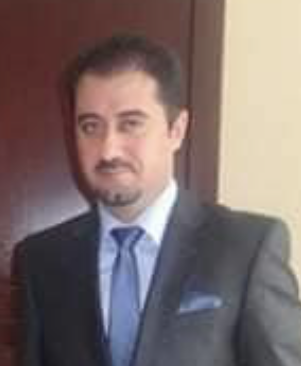 Current Postgraduate (PhD,  M.Sc., & Academic Diploma) Supervision                                                              Academic NetworkPersonal InformationPersonal InformationPersonal InformationPersonal InformationName:Hajar Bashir Kalari SadoonAddress:Duhok, GeverkePlace & Date of BirthZommar, 01/0-1/1978Phone. No.07514340901Marital Status:MarriedUniversity E-mailHajar.sadoon@uod.acEmployment InformationEmployment InformationEmployment InformationEmployment InformationProfessionUniversity StaffScientific Title & Acquiring  DateAssistant Lecturer12/10/2015Type of Relationship with the UniversityLecturerLecturerLecturerAcademic & Scientific Degrees Academic & Scientific Degrees Academic & Scientific Degrees Academic & Scientific Degrees DegreeBachelorMasterPhDUniversity NameUniversity of SalahaddinNottingham Trent UniversityUniversity of ExeterDegree  granting countryKurdistan Region of IraqUKUKDate of acquiring  degree01/10/2000November/201026/03/2018Title of Master ThesisThe Kurdish Quais-StateThe Kurdish Quais-StateThe Kurdish Quais-StateSpecializationInternational Relations: Theories, Practices and TheoriesInternational Relations: Theories, Practices and TheoriesInternational Relations: Theories, Practices and TheoriesTitle of PhD DissertationFrom Foreign Relations to Foreign Policy: Transformation of the Kurdish De Facto State into an Independent Foreign Policy Actor, 1992-2011From Foreign Relations to Foreign Policy: Transformation of the Kurdish De Facto State into an Independent Foreign Policy Actor, 1992-2011From Foreign Relations to Foreign Policy: Transformation of the Kurdish De Facto State into an Independent Foreign Policy Actor, 1992-2011SpecializationPolitical Sciences: Middle East PoliticsPolitical Sciences: Middle East PoliticsPolitical Sciences: Middle East PoliticsTeaching ExpertiseTeaching ExpertiseTeaching ExpertiseTeaching ExpertiseTeaching ExpertiseFromToScientific TitleUniversity NameGiven(taught)Subject Materials20152016Assistant LecturerNawroz UniversityAncient Political ThoughtGlobalization20182019Assistant LecturerUniversity of DuhokAncient Political ThoughtComparative Politics20192020Assistant LecturerUniversity of DuhokComparative PoliticsForeign Policy20202021Assistant LecturerUniversity of DuhokIntroduction to the Study of Political Systems20212022Assistant LecturerUniversity of Duhok1-	Introduction to the Study of Political SystemsManagerial Expertise  Managerial Expertise  Managerial Expertise  Name of the University or InstitutionToFromHead of the Department of Political Systems and Public Policy, College of Political Sciences, University of |Duhokongoing2020Authored Translated Books  Authored Translated Books  Authored Translated Books  DatePlace of PublicationName of the Book (title)2020Kurdish Academy- ErbilThe Kurdish De Facto State: Foreign Policy Transitions and TrendsScientific Researches Scientific Researches Scientific Researches DatePlace of Publication Research titleIn the processJournal of University of DuhokThe Foreign Relations of the Eylul Revolution: 1961-1975n the processNawroz Universityموقف الاوربي من حملات الانفال في كوردستان العراق 1988 فرنسا والسويد انموذجاًEssaysEssaysEssaysDatePlace of PublicationName of the Essay (title)Conferences & WorkShopConferences & WorkShopConferences & WorkShopDateType of Participation Conference – WorkShop 09/2021PaperThe Position of the Kurdistan Region within IraqNo. Student NameUniversity – College and Departmentofficial Order No. & DateThesis Title1234Syndicate or Organizations MembershipSyndicate or Organizations MembershipKind of MembarshipName of Organization or SyndicateWebsite NameLinkORCIDGoogle Scholarhttps://ore.exeter.ac.uk/repository/handle/10871/32229Research Gatehttps://www.researchgate.net/profile/Hajar-Sadoon-2PublonsLinkedinhttps://www.linkedin.com/in/hajar-sadoon-979ba521b/